TOREK, 31.3.2020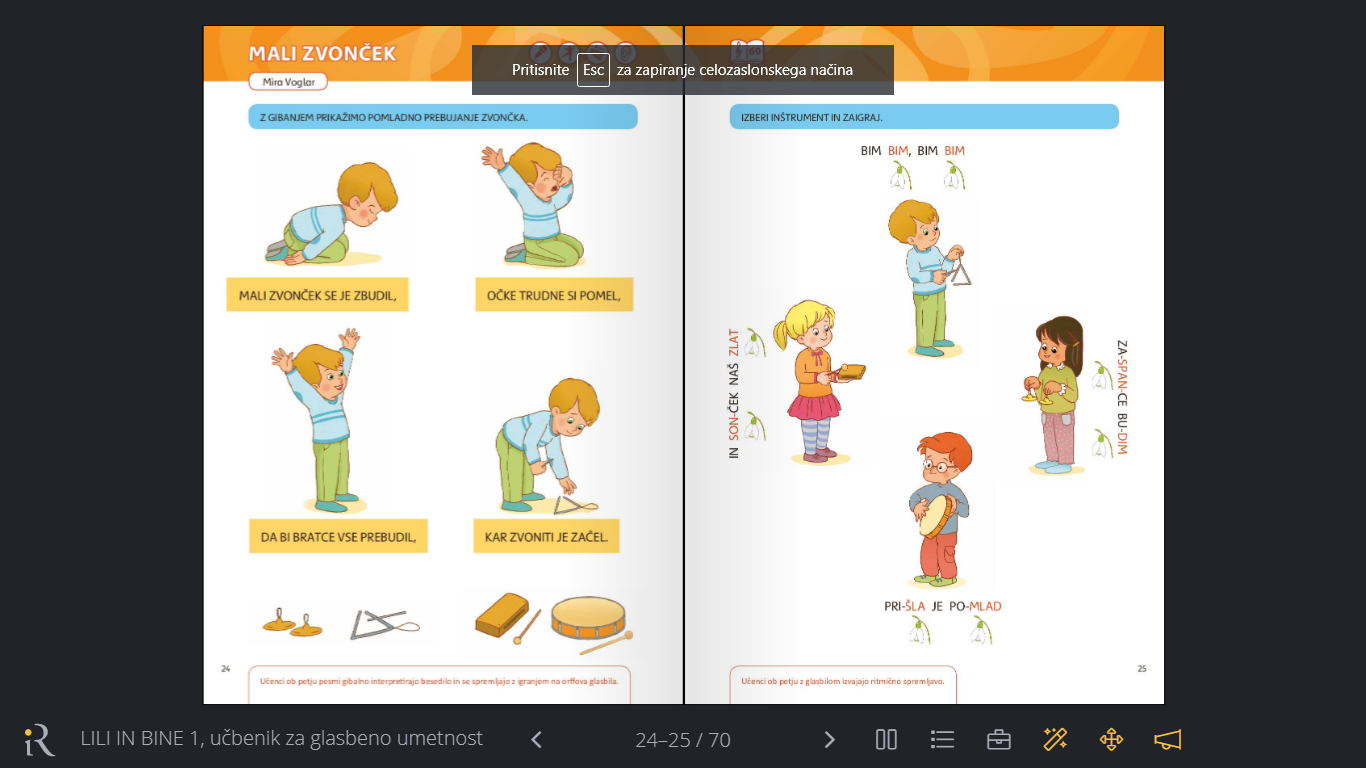 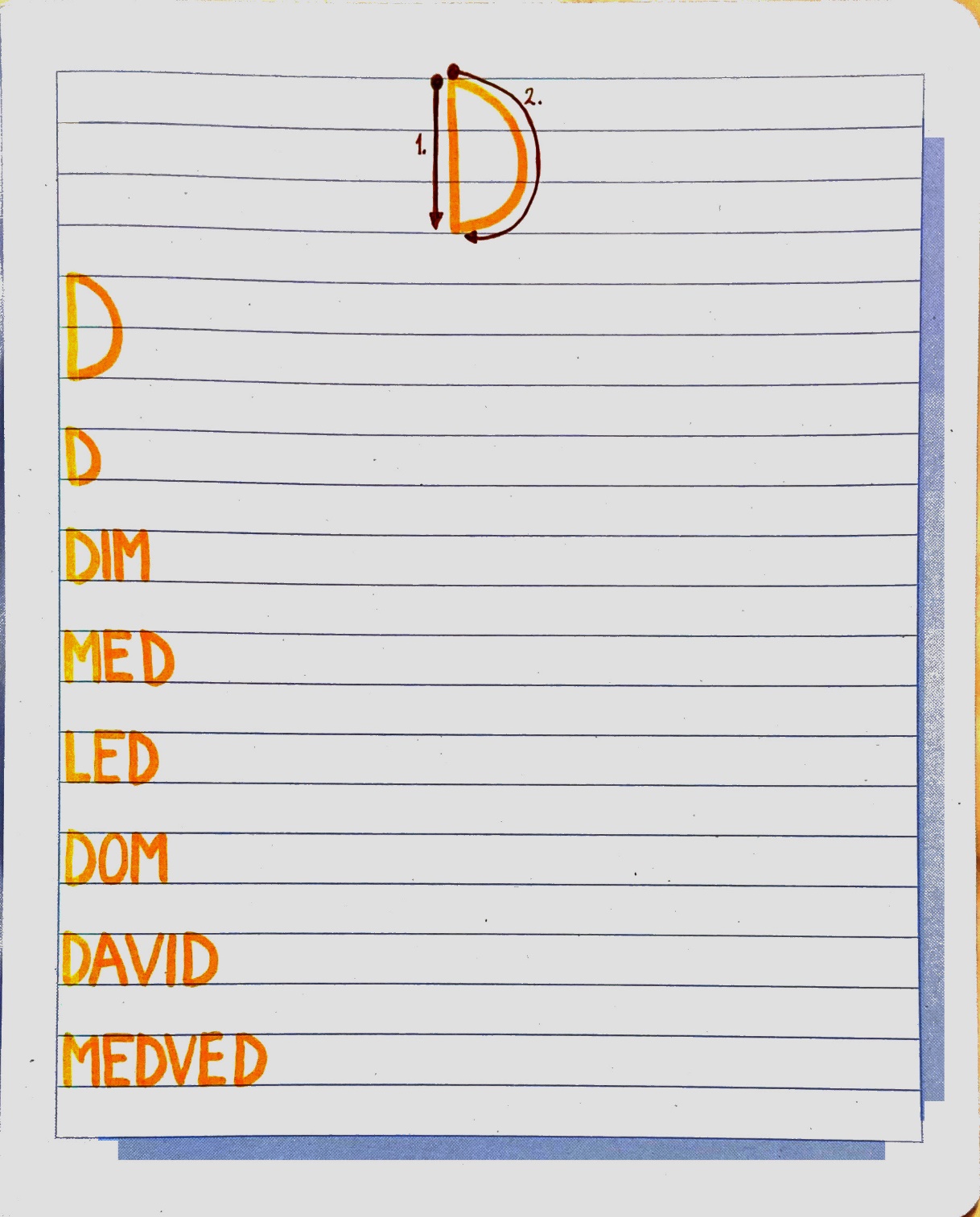 PREDMETPREDVIDEN ČASDEJAVNOSTMAT10 minDRUŽABNA IGRA S KOCKOIMATE DOMA ČLOVEK NE JEZI SE? POIŠČI GA IN PROSI NEKAGA, DA SE S TABO IGRA.ČE GA PA NIMATE, TI PREDLAGAM, DA NAREDIŠ SAM SVOJO NAMIZNO IGRO S KOCKO.BODI IZNAJDLJIV, DOMISELN. NARIŠI START IN CILJ TER KAMENČKE PO KATERIH SE SKAČE. PO POTI PA NASTAVI MATEMATIČNE NALOGE ALI KAKŠNE DRUGE. SPODAJ VIDIŠ MOJ PRIMER.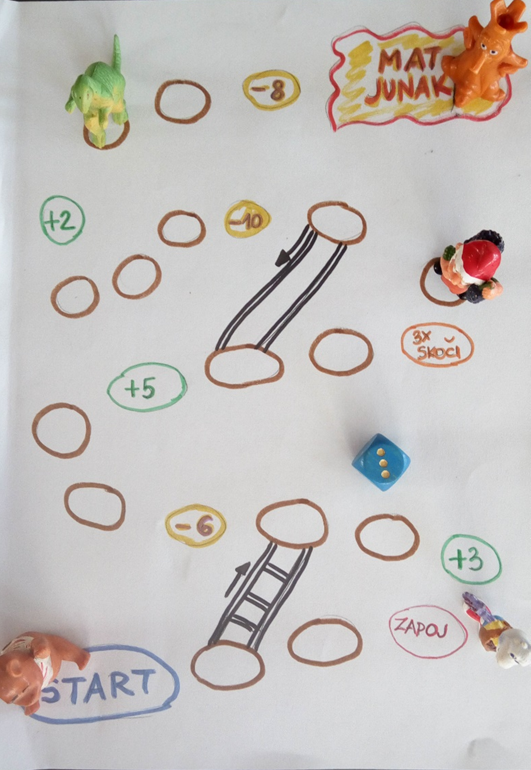   SLJ10 min.VELIKI DTISTI, KI STE ŽE SAMI PREPISOVALI V ZVEZEK IZ TABLE NOVE ČRKE IN BESEDE, SAMI PREPIŠITE – SPODAJ IZ LISTA.TISTI, KI ŠE RABITE POMOČ, VAM NAJ STARŠI NAPIŠEJO KOT JE SPODAJ PRIKAZANO. OŠILI SVINČNIK IN PAZI NA POTEZE.GUM10 min.MALI ZVONČEK – MIRA VOGLARSPODAJ IMAŠ PRIMER, KAKO LAHKO GIBALNO PONAZORIŠ PESMICO. ČE NIMAŠ ORFFOVIH GLASBIL, LAHKO IMPROVIZIRAŠ IN V HIŠI – KUHINJI POIŠČEŠ KAJ PODOBNEGA IN NAREDIŠ SPREMLJAVO TVOJEMU PETJU.  ŠPO10 min.VAJE S TVOJIM PLIŠEKOMhttps://www.youtube.com/watch?v=7VAEIkGmXno  VSAK   DANOd 5 do 10 min.  BRANJEhttps://interaktivne-vaje.si/slovenscina_rs/01_pisem_prve_besede.html